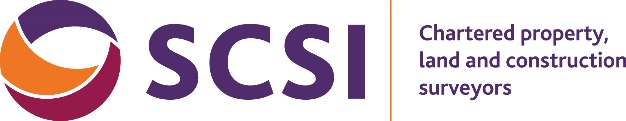 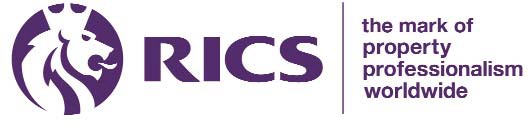 Pre-Qualification Structured Learning RecordName	(IN BLOCK LETTERS)Professional Group 	Pathway  	Supervisor Signature  	Counsellor Signature  	Please state number of hours spent in total on each PQSL activity within each 12 month period of professional training.Please state number of hours spent in total on each PQSL activity within each 12 month period of professional training.Please state number of hours spent in total on each PQSL activity within each 12 month period of professional training.Please state number of hours spent in total on each PQSL activity within each 12 month period of professional training.Please state number of hours spent in total on each PQSL activity within each 12 month period of professional training.Please state number of hours spent in total on each PQSL activity within each 12 month period of professional training.Please state number of hours spent in total on each PQSL activity within each 12 month period of professional training.Please state number of hours spent in total on each PQSL activity within each 12 month period of professional training.Please state number of hours spent in total on each PQSL activity within each 12 month period of professional training.Please state number of hours spent in total on each PQSL activity within each 12 month period of professional training.Please state number of hours spent in total on each PQSL activity within each 12 month period of professional training.Please state number of hours spent in total on each PQSL activity within each 12 month period of professional training.Please state number of hours spent in total on each PQSL activity within each 12 month period of professional training.Please state number of hours spent in total on each PQSL activity within each 12 month period of professional training.Pre-Qualification Structured LearningPlease record the number of hours and type of PQSLPre-Qualification Structured LearningPlease record the number of hours and type of PQSLPre-Qualification Structured LearningPlease record the number of hours and type of PQSLPre-Qualification Structured LearningPlease record the number of hours and type of PQSLPre-Qualification Structured LearningPlease record the number of hours and type of PQSLPre-Qualification Structured LearningPlease record the number of hours and type of PQSLPre-Qualification Structured LearningPlease record the number of hours and type of PQSLPre-Qualification Structured LearningPlease record the number of hours and type of PQSLPre-Qualification Structured LearningPlease record the number of hours and type of PQSLPre-Qualification Structured LearningPlease record the number of hours and type of PQSLPre-Qualification Structured LearningPlease record the number of hours and type of PQSLPre-Qualification Structured LearningPlease record the number of hours and type of PQSLPre-Qualification Structured LearningPlease record the number of hours and type of PQSLPre-Qualification Structured LearningPlease record the number of hours and type of PQSLType of PQSL ActivityMonthMonthMonthMonthMonthMonthMonthMonthMonthMonthMonthMonthTotal of Hours